VIĻAKAS NOVADA DOMEMEDŅEVAS PIRMSSKOLAS IZGLĪTIBAS IESTĀDE  „PASACIŅA”Semenova, Medņevas pagasts, Viļakas novads, LV-4586, tālrunis 64522499,e-pasts: mednevapasacina@inbox.lv______________________________________________________________APSTIPRINĀTSar Viļakas novada domes28.01.2016. sēdes lēmumu (protokols Nr. 1, &14 )Medņevas pirmsskolas izglītības iestādes „Pasaciņa” diennakts grupas  darba kārtībaI. VISPĀRĒJIE NOTEIKUMI UN UZDEVUMI1. Medņevas pirmsskolas izglītības iestādes „Pasaciņa” (turpmāk – iestāde) diennakts grupa (turpmāk - diennakts grupa) tiek organizēta iestādes izglītojamajiem, lai radītu labvēlīgus apstākļus viņu sadzīvei, mācību un audzināšanas darbam, izglītojamo personības vispārējai attīstībai, palīdzētu ģimenei bērnu audzināšanā. 2. Iestādes diennakts grupas darbības tiesiskais pamatojums ir Iestādes nolikums. 3. Diennakts grupa sekmē  iestādes  kā nepārtrauktas izglītības sistēmas pamatposma funkciju izpildi - ikviena bērna tiesības uz izglītību. 4.Diennakts grupa izvietota iestādes ēkā. II. DIENNAKTS GRUPAS DIBINĀŠANA UN KOMPLEKTĒŠANA5. Medņevas pirmsskolas izglītības iestādes „Pasaciņa” diennakts grupu atver Iestāde, ja to pieprasa pieci un vairāk izglītojamo vecāki (aizbildņi). 6. Diennakts grupā pirmkārt uzņem izglītojamos: ja tie dzīvo tālu no iestādes; ja vecāku darba režīms ir šķērslis regulārai, pārdomāti mērķtiecīgai bērnu audzināšanai ik dienā; citu pašvaldību bērnus, kuri apmeklē Iestādi. 7. Diennakts grupā izglītojamos ieskaita vai no tās atskaita ar iestādes vadītājas rīkojumu, pamatojoties uz vecāku (aizbildņu) iesniegumu. Iesniegumi mācību gada sākumā iesniedzami līdz 31.augustam. Ārkārtas gadījumos izglītojamos diennakts grupā var ieskaitīt mācību gada laikā. III. DIENNAKTS GRUPAS DARBINIEKU TIESĪBAS UN PIENĀKUMI8. Diennakts grupas darbinieku amata vienības un amatalgas nosaka Viļakas novada dome. 9. Diennakts grupu vada iestādes vadītājs. Iestādes vadītājs atbild par nepieciešamo apstākļu radīšanu diennakts grupas darbam, audzināšanas procesa vispārējo organizāciju, sadzīves apstākļu un ēdināšanas organizāciju. Nodrošina izglītojamo veselības un dzīvības aizsardzību, koordinē skolotāju un apkalpojošā personāla (nakts aukles, pavāres) darbību. 10. Nakts aukļu tiesības un pienākumus nosaka Iestādes vadītāja atbilstoši iekšējās kārtības noteikumiem, darba līgumiem un darbinieku amata aprakstiem. IV. DARBA ORGANIZĀCIJA11. Darbs diennakts grupā ir Iestādes mācību un audzināšanas darba sastāvdaļa, kas nodrošina labvēlīgus apstākļus personības intelektuālajai, tikumiskajai, emocionālajai un fiziskajai attīstībai. 12. Mācību un audzināšanas darba organizēšanai diennakts grupā izmanto diennakts grupas telpas. 13. Diennakts grupas  režīmu  apstiprina iestādes vadītāja. V. DIENNAKTS GRUPAS DOKUMENTĀCIJA14. Diennakts grupas žurnāls (iekārtots brīvā formā, tajā atzīmē maiņas pieņemšanu un nodošanu pret parakstu, kā arī informāciju par starpgadījumiem maiņas laikā). 15. Nakts aukļu darba  grafiks. Iestādes vadītāja   					Ilze Brokāne    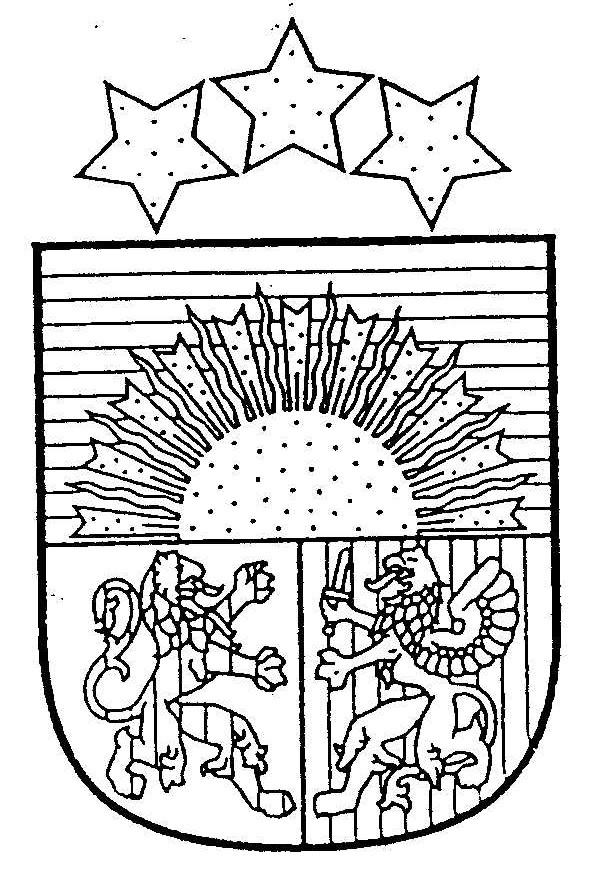 